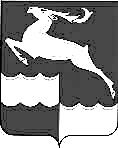 АДМИНИСТРАЦИЯ КЕЖЕМСКОГО РАЙОНАКРАСНОЯРСКОГО КРАЯПОСТАНОВЛЕНИЕ15.03.2023				              № 220-п				          г. КодинскО внесении изменений в постановление Администрации Кежемского района от 15.10.2013 № 1197-п «Об утверждении муниципальной программы «Защита населения и территории Кежемского района от чрезвычайных ситуаций природного и техногенного характера»В соответствии со ст.179 Бюджетного кодекса Российской Федерации, постановлением Администрации Кежемского района от 11.09.2013 № 1059-п «Об утверждении Порядка принятия решений о разработке муниципальных программ Кежемского района, их формировании и реализации», постановлением Администрации Кежемского района от 12.09.2013 № 1065-п «Об утверждении перечня муниципальных программ Кежемского района», руководствуясь ст.ст. 17, 20, 32 Устава района, ПОСТАНОВЛЯЮ:Внести в постановление Администрации Кежемского района от 15.10.2013 № 1197-п «Об утверждении муниципальной программы «Защита населения и территории Кежемского района от чрезвычайных ситуаций природного и техногенного характера» (в ред. постановлений Администрации Кежемского района от 23.12.2015 № 1230-п, от 05.12.2018 № 901-п, от 29.07.2020 № 476-п, от 08.07.2021 № 445-п, от 22.03.2022 № 170-п, от 14.11.2022 № 796-п) следующие изменения:В приложении к постановлению: В разделе 1. Паспорт муниципальной программы:строку «Перечень целевых показателей и показателей результативности Программы с расшифровкой плановых значений по годам её реализации» изложить в новой редакции:«                                                                                                                            »;в строке «Этапы и сроки реализации муниципальной программы» цифры «2014-2024» заменить цифрами «2014-2025»;строку «Информация по ресурсному обеспечению программы, в том числе в разбивке по источникам финансирования по годам реализации программы» изложить в новой редакции:«                                                                                                                              »;В разделе 2. Характеристика текущего состояния защиты населения и территории района от чрезвычайных ситуаций природного и техногенного характера:абзацы 4, 5, 6 изложить в новой редакции:  «В 2021 году в населенных пунктах района произошло 47 пожаров. В результате пожаров погибло 0 человек, 1 человек травмирован, материальный ущерб от пожаров составил 11597,7 тыс. рублей. В 2022 году зарегистрировано 49 пожаров, при них погибло 2 человека, 1 человек пострадал, материальный ущерб составил 92,4 тыс. руб.В 2021 году на водных объектах Кежемского района пострадало 0 человек, погибших (утонувших) 1 человек. В 2022 году 1 человек погиб (утонул), пострадавших нет.В 2021 году произошло 64 лесных пожаров на общей площади  1613,93 га. В 2022 году зарегистрировано 40 лесных пожаров на общей площади 2061 га. Происшествий, связанных с переходом лесных пожаров на земли населенных пунктов не допущено.».в абзаце 9 слова «к 2023 году планируется создать резерв» заменить словами «в 2022 году созданы резервы»;В разделе 5. Прогноз конечных результатов программы, характеризующих целевое состояние (изменения состояния) уровня и жизни населения, социальной сферы, экономики, степени реализации других общественно значимых интересов и потребностей в соответствующей сфере на территории Кежемского района:в абзаце 2 после слов «ОМВД России по Кежемскому району» добавить слова « и КГБУ «Кодинское лесничество»;В разделе 6. Перечень мероприятий с указанием сроков их реализации:в пункте 1. цифры «2014-2024» заменить цифрами «2014-2025»;Приложение № 1 к паспорту муниципальной программы «Защита населения и территории Кежемского района от чрезвычайных ситуаций природного и техногенного характера» изложить в новой редакции согласно приложению 1 к настоящему постановлению;Приложение № 1 к муниципальной программе «Защита населения и территории Кежемского района от чрезвычайных ситуаций природного и техногенного характера» изложить в новой редакции согласно приложению 2 к настоящему постановлению;Приложение № 2 к муниципальной программе «Защита населения и территории Кежемского района от чрезвычайных ситуаций природного и техногенного характера» изложить в новой редакции согласно приложению 3 к настоящему постановлению.Контроль за исполнением постановления возложить заместителя Главы Кежемского района по экономике и финансам Фраиндт С.А.Постановление вступает в силу со дня, следующего за днем его официального опубликования в газете «Кежемский Вестник».Глава района			                                                         П.Ф. БезматерныхПеречень целевых показателей и показателей результативностиПрограммы с расшифровкой плановых значений по годам её реализацииЦелевые показатели:с 2014 по 2021 год:- снижение ущерба от чрезвычайных ситуаций:2014 – 13992,5 тыс. руб.;2015 – 9340,8 тыс. руб.;2016 – 39819,0 тыс. руб.;2017 – 7252,0 тыс. руб.;2018 – 303115,0 тыс. руб.;2019 – 222001,0 тыс. руб.;2020 – 132014, 0 тыс. руб.- снижение количества гибели людей:2014 – 7;2015 – 2;2016 – 3;2017 – 3;2018 – 5;2019 – 0;2020 – 2.- снижение количества пострадавшего населения:2014 – 4;2015 – 3;2016 – 0;2017 – 1;2018 – 3;2019 – 6;2020 – 1.- увеличение предотвращенного экономического ущерба:2014 – 0;2015 – 0;2016 – 0;2017 – 0;2018 – 0;2019 – 0;2010 – 0.- повышение эффективности информационного обеспечения системы мониторинга и прогнозирования чрезвычайных ситуаций, также населения в местах массового пребывания, включая:повышение полноты охвата системами мониторинга:2014 – 0;2015 – 0;2016 – 0;2017 – 0;2018 – 0;2019 – 0;2020 – 0.снижение времени оперативного реагирования:2014 – 0;2015 – 0;2016 – 0;2017 – 0;2018 – 0;2019 – 0;2020 – 0.повышение достоверности прогноза:2014 – 0;2015 – 0;2016 – 0;2017 – 0;2018 – 0;2019 – 0;2020 – 0.уменьшение соотношения уровня затрат на проведение мероприятий по снижению рисков чрезвычайных ситуаций и предотвращенного ущерба:2014 – 0;2015 – 0;2016 – 0;2017 – 0;2018 – 0;2019 – 0;2020 – 0.- число оповещаемого населения об угрозе ЧС природного и техногенного характера (в процентах от общей численности населения района):2019 – 45;2020 – 0.- число погибших и пострадавших при пожарах на межселенной территории:2019 – 0;2020 – 0.- материальный ущерб при пожарах на межселенной территории:2019 – 0;2020 – 0.- число обученного населения мерам пожарной безопасности (в процентах от общей численности населения района):2019 – 45;2020 – 0.Показатели результативности представлены в приложении № 1 к паспорту муниципальной программы.Информация по ресурсному обеспечению программы, в том числе в разбивке по источникам финансирования по годам реализации программыОбъемы финансирования мероприятий программы осуществляются за счет средств краевого и районного бюджетов в размере 44296,22381 тыс. рублей, в том числе:на 2014 год – 1,0 тыс. рублей;на 2015 год – 1,0 тыс. рублей;на 2016 год – 22,407 тыс. рублей;на 2017 год – 2452,841 тыс. рублей;на 2018 год – 3087,654 тыс. рублей;на 2019 год – 3581,78681 тыс. рублей;на 2020 год – 4560,608 тыс. рублей;на 2021 год – 5469,635 тыс. рублей;на 2022 год – 6185,971 тыс. рублей;на 2023 год – 6311,107 тыс. рублей;на 2024 год – 6311,107 тыс. рублей;на 2025 год – 6311,107 тыс. рублей.Из них:за счет краевого бюджета:на 2019 год – 634,18765 тыс. рублей;на 2020 год – 388,330 тыс. рублей;на 2021 год – 74,586 тыс. рублей;на 2022 год – 94,7 тыс. рублей;на 2023 год – 0 тыс. рублей;на 2024 год – 0 тыс. рублей;на 2025 год – 0 тыс. рублей.за счет районного бюджета:на 2019 год – 2947,59916 тыс. рублей;на 2020 год – 4172,278 тыс. рублей;на 2021 год – 5395,049 тыс. рублей;на 2022 год – 6091,271 тыс. рублей;на 2023 год – 6311,107 тыс. рублей;на 2024 год – 6311,107 тыс. рублей;на 2025 год – 6311,107 тыс. рублей.Приложение 1к постановлению Администрации районаот 15.03.2023 № 220-пПриложение № 1к паспорту муниципальной программы "Защита населения и территории Кежемского          района от чрезвычайных ситуаций природного и техногенного характера"Цели, целевые показатели, задачи, показатели результативности программыПриложение 2к постановлению Администрации районаот 15.03.2023 № 220-пПриложение № 1к муниципальной программе«Защита населения и территории Кежемского район от чрезвычайных ситуаций природного и техногенного характера»Распределение планируемых расходов за счет средств местного бюджета по мероприятиям и подпрограммам муниципальной программыПриложение № 3к постановлению Администрации районаот 15.03.2023 № 220-пПриложение № 2к муниципальной программе«Защита населения и территории Кежемского район от чрезвычайных ситуаций природного и техногенного характера»Ресурсное обеспечение и прогнозная оценка расходов на реализацию целей муниципальной программы Кежемского района с учетом источников финансирования, в том числе по уровням бюджетной системыСтатус Наименование  муниципальной программы, муниципальной подпрограммыОсновной исполнитель, соисполнитель Оценка расходов (тыс. руб.), годыОценка расходов (тыс. руб.), годыОценка расходов (тыс. руб.), годыОценка расходов (тыс. руб.), годыСтатус Наименование  муниципальной программы, муниципальной подпрограммыОсновной исполнитель, соисполнитель 2023 год2024 год2025 годИтого на  
2022-2025 годыМуниципальная программаЗащита населения и территории Кежемского района от чрезвычайных ситуаций природного и техногенного характераВсего 6311,1076311,1076311,10718933,321Муниципальная программаЗащита населения и территории Кежемского района от чрезвычайных ситуаций природного и техногенного характерав том числе :Муниципальная программаЗащита населения и территории Кежемского района от чрезвычайных ситуаций природного и техногенного характерафедеральный бюджет----Муниципальная программаЗащита населения и территории Кежемского района от чрезвычайных ситуаций природного и техногенного характеракраевой бюджет0000Муниципальная программаЗащита населения и территории Кежемского района от чрезвычайных ситуаций природного и техногенного характерарайонный бюджет6311,1076311,1076311,10718933,321Муниципальная программаЗащита населения и территории Кежемского района от чрезвычайных ситуаций природного и техногенного характеравнебюджетные источники----Муниципальная программаЗащита населения и территории Кежемского района от чрезвычайных ситуаций природного и техногенного характерабюджеты муниципальных образований----Муниципальная программаЗащита населения и территории Кежемского района от чрезвычайных ситуаций природного и техногенного характераюридические лица----Мероприятие № 1Расходы на обеспечение деятельности единой дежурно-диспетчерской службы Кежемского районаВсего 6311,1076311,1076311,10718933,321Мероприятие № 1Расходы на обеспечение деятельности единой дежурно-диспетчерской службы Кежемского районав том числе :Мероприятие № 1Расходы на обеспечение деятельности единой дежурно-диспетчерской службы Кежемского районафедеральный бюджет----Мероприятие № 1Расходы на обеспечение деятельности единой дежурно-диспетчерской службы Кежемского районакраевой бюджет0000Мероприятие № 1Расходы на обеспечение деятельности единой дежурно-диспетчерской службы Кежемского районарайонный бюджет6311,1076311,1076311,10718933,321Мероприятие № 1Расходы на обеспечение деятельности единой дежурно-диспетчерской службы Кежемского районавнебюджетные источники----Мероприятие № 1Расходы на обеспечение деятельности единой дежурно-диспетчерской службы Кежемского районабюджеты муниципальных образований----Мероприятие № 1Расходы на обеспечение деятельности единой дежурно-диспетчерской службы Кежемского районаюридические лица----Мероприятие № 2Частичное финансирование (возмещение) расходов на содержание единой дежурно-диспетчерской службы Кежемского районаВсего 0000Мероприятие № 2Частичное финансирование (возмещение) расходов на содержание единой дежурно-диспетчерской службы Кежемского районав том числе :Мероприятие № 2Частичное финансирование (возмещение) расходов на содержание единой дежурно-диспетчерской службы Кежемского районафедеральный бюджет----Мероприятие № 2Частичное финансирование (возмещение) расходов на содержание единой дежурно-диспетчерской службы Кежемского районакраевой бюджет0000Мероприятие № 2Частичное финансирование (возмещение) расходов на содержание единой дежурно-диспетчерской службы Кежемского районарайонный бюджет0000Мероприятие № 2Частичное финансирование (возмещение) расходов на содержание единой дежурно-диспетчерской службы Кежемского районавнебюджетные источники----Мероприятие № 2Частичное финансирование (возмещение) расходов на содержание единой дежурно-диспетчерской службы Кежемского районабюджеты муниципальных образований----Мероприятие № 2Частичное финансирование (возмещение) расходов на содержание единой дежурно-диспетчерской службы Кежемского районаюридические лица----Мероприятие№ 3Обеспечение первичных мер пожарной безопасностиВсего 0000Мероприятие№ 3Обеспечение первичных мер пожарной безопасностив том числе :Мероприятие№ 3Обеспечение первичных мер пожарной безопасностифедеральный бюджет----Мероприятие№ 3Обеспечение первичных мер пожарной безопасностикраевой бюджет0000Мероприятие№ 3Обеспечение первичных мер пожарной безопасностирайонный бюджет0000Мероприятие№ 3Обеспечение первичных мер пожарной безопасностивнебюджетные источники----Мероприятие№ 3Обеспечение первичных мер пожарной безопасностибюджеты муниципальных образований----Мероприятие№ 3Обеспечение первичных мер пожарной безопасностиюридические лица----